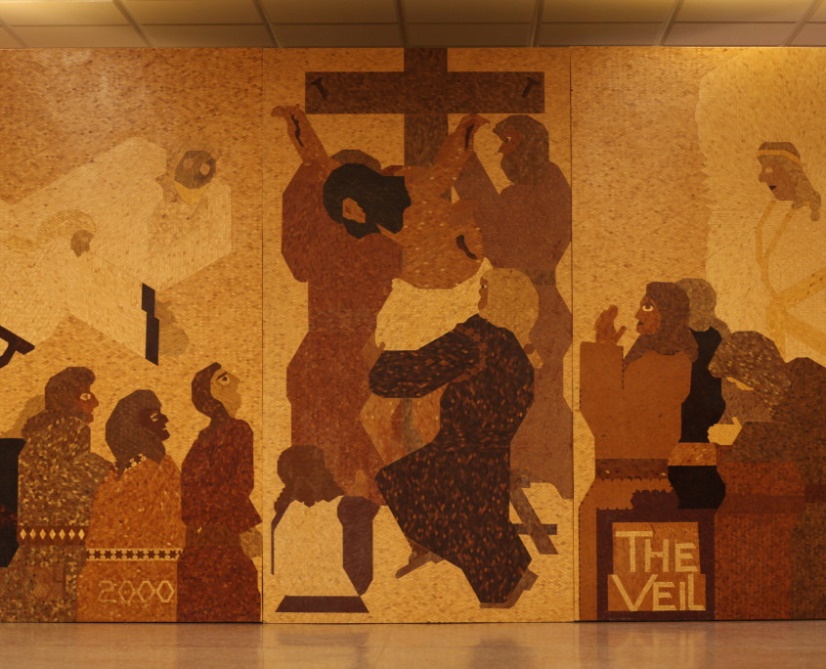 Please return by Sunday, March 14Lenten ProjectFamily Name______________________________________________________________Lenten Projects (at least one parent must also come to the sessions)Finding my Way through the Bible	Child’s Name____________________________	Two Session Dates________________________Making Things Right	Child’s Name____________________________	Three Session Dates_______________________Lenten Reading Contract	Child’s Name____________________________Lenten Retreat Saturday, April 9 (at least one parent must also come)	We cannot make the retreat________________	We can come to Liturgy and /or Confession/Pot Luck_______________	We want to carpool to Mundelein______________________	If available we want to rent a bus (cost depends on how many)____________	We cannot make the retreat but will meet you at Mundelein at  1 PM______________You are welcome to invite friends, relatives to the outing. Sessions times for Lenten Projects March 12, March 19, April 2---Saturdays from 3:30pm to 4:15pm March 11, March 18             ---Fridays from  5:30pm to 6:15pm		 March 20,  April 3	       ---Sundays from  1:00pm to 1:45pm